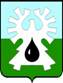 МУНИЦИПАЛЬНОЕ ОБРАЗОВАНИЕ ГОРОД УРАЙХанты-Мансийский автономный округ-Юграадминистрация ГОРОДА УРАЙПОСТАНОВЛЕНИЕот 		     	                                                                                                       №     В соответствии с пунктом 3.1 статьи 78.2 и пунктом 3.1 статьи 79 Бюджетного кодекса Российской Федерации: 1. Утвердить Правила принятия решений о предоставлении субсидий или об осуществлении бюджетных инвестиций на подготовку обоснования инвестиций и проведение его технологического и ценового аудита согласно приложению.2. Опубликовать постановление в газете «Знамя» и разместить на официальном сайте органов местного самоуправления города Урай в информационно-телекоммуникационной сети «Интернет».3. Контроль за выполнением постановления возложить на заместителя главы города Урай С.П. Новосёлову.Глава города  Урай                                                                                         А.В. ИвановПравила принятия решений о предоставлении субсидий или об осуществлении бюджетных инвестиций на подготовку обоснования инвестиций и проведение его технологического и ценового аудита1. Настоящие Правила принятия решений о предоставлении субсидий или об осуществлении бюджетных инвестиций на подготовку обоснования инвестиций и проведение его технологического и ценового аудита (далее – Правила) устанавливают порядок принятия решений:1) о предоставлении субсидий из бюджета городского округа город Урай муниципальным бюджетным учреждениям и муниципальным автономным учреждениям (далее - учреждения), а также муниципальным унитарным предприятиям (далее – предприятия) на подготовку обоснования инвестиций и проведение его технологического и ценового аудита в отношении объектов капитального строительства, которые находятся (будут находиться) в муниципальной собственности городского округа город Урай (далее - объекты капитального строительства), в случае, если подготовка такого обоснования является обязательной в соответствии с законодательством Российской Федерации (далее - субсидии);2) об осуществлении бюджетных инвестиций из бюджета городского округа город Урай учреждениям, предприятиям и муниципальным казенным учреждениям на подготовку обоснования инвестиций и проведение его технологического и ценового аудита в отношении объектов капитального строительства в случае, если подготовка такого обоснования является обязательной в соответствии с законодательством Российской Федерации (далее - бюджетные инвестиции).2. Инициатором подготовки проекта решения (далее - инициатор) выступает ответственный исполнитель муниципальной программы муниципального образования городской округ город Урай (далее – муниципальная программа), в рамках которой планируется предоставление субсидий или осуществление бюджетных инвестиций. 3.  Инициатор подготавливает проект решения и согласовывает его с  заместителем главы города Урай, курирующим соответствующее направление деятельности администрации города Урай, заместителем главы города Урай, курирующим направления экономики, финансов и инвестиций, Комитетом по финансам администрации города Урай, управлением экономики, анализа и прогнозирования администрации города Урай, правовым управлением администрации города Урай, а также органами администрации города Урай, муниципальными казенными учреждениями согласно вопросам их ведения.В случае, если инициатор не является отраслевым (функциональным) органом администрации города Урай, к ведению которого относится создание соответствующего объекта капитального строительства, подготовку всех документов, необходимых ему для внесения и согласования проекта решения о предоставлении субсидий или осуществлении бюджетных инвестиций, осуществляет указанный отраслевой (функциональный)  орган. 4. Проект решения подготавливается в форме проекта постановления администрации города Урай.В проект решения может быть включено несколько объектов капитального строительства одного учреждения, предприятия или муниципального казенного учреждения, относящихся к одному мероприятию муниципальной программы или одной сфере деятельности инициатора.5. Проект решения должен содержать следующую информацию в отношении каждого объекта капитального строительства:1) наименование объекта капитального строительства;2) направление инвестирования (строительство, реконструкция, в том числе с элементами реставрации, техническое перевооружение);3) наименование главного распорядителя;4) наименование муниципального заказчика (заказчика);5) мощность (прирост мощности) объекта капитального строительства, подлежащая вводу в эксплуатацию;6) срок подготовки обоснования инвестиций и проведения его технологического и ценового аудита;7) общий (предельный) размер субсидий (объем бюджетных инвестиций) и его распределение по годам (в ценах соответствующих лет реализации инвестиционного проекта).6. К проекту решения инициатор прилагает пояснительную записку, финансово-экономическое обоснование, краткую характеристику объекта капитального строительства, а также обоснование невозможности подготовки обоснования инвестиций и проведения его технологического и ценового аудита без предоставления средств из бюджета городского округа город Урай.7. Согласование проекта решения производится с учетом следующих критериев:1) наличие четко сформулированной цели создания объекта капитального строительства с определением количественного показателя (показателей) результатов его строительства (реконструкции);2) соответствие цели создания объекта капитального строительства целям и задачам, определенным документам стратегического планирования муниципального образования город Урай;3) наличие поручений и указаний федеральных органов государственной власти, органов государственной власти Ханты-Мансийского автономного округа – Югры, главы города Урай, координационных и совещательных органов, созданных при органах местного самоуправления города Урай;4) комплексный подход к реализации конкретной проблемы при создании объекта капитального строительства во взаимосвязи с мероприятиями, реализуемыми в рамках действующих целевых программ, финансируемых из бюджетов различных уровней;5) влияние создания объекта капитального строительства на развитие муниципального образования город Урай;6) обоснование потребности в продукции (работах и услугах), создаваемой в результате создания объекта капитального строительства.8. После согласования проекта решения и при наличии финансового обеспечения для его реализации проект передается в установленном порядке главе города Урай для принятия соответствующего решения.9. Внесение изменений в решение осуществляется в порядке, установленном настоящими Правилами для его принятия.Об утверждении Правил принятия решений о предоставлении субсидий или об осуществлении бюджетных инвестиций на подготовку обоснования инвестиций и проведение его технологического и ценового аудитаПриложение к постановлению администрации города Урай от ________________№________ 